EARTHQUAKE/VOLCANO/TSUNAMI POSTER PROJECTName(s) ____________________________________________________This paper AND the poster are both worth points!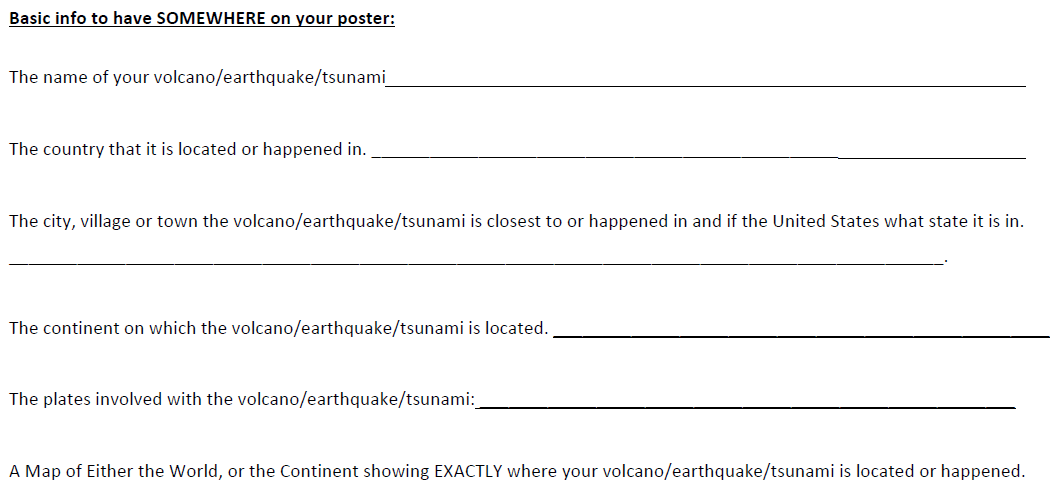 You may draw the map or print one.You may use diagrams that may help answer more than one question.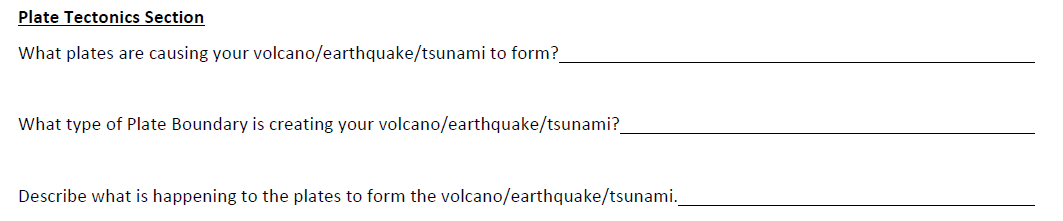 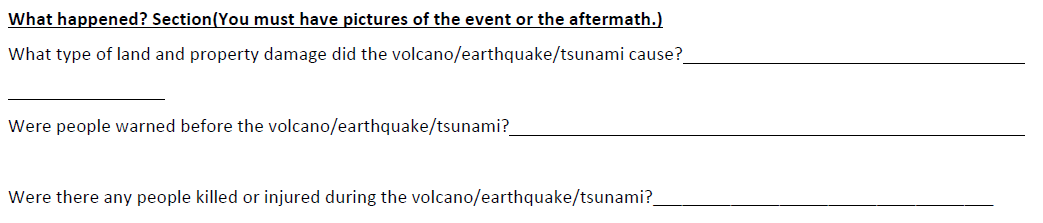 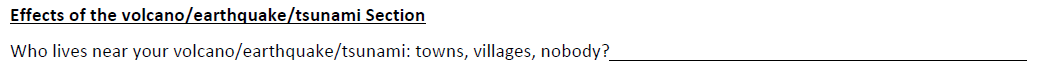 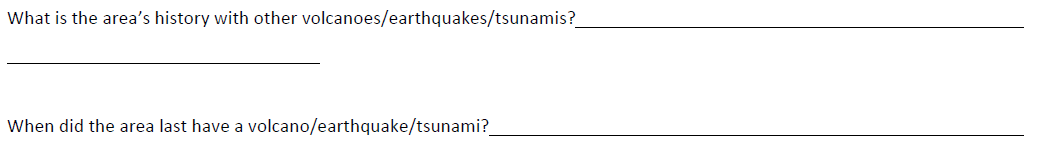 List 3 websites that you used. GOOGLE is not a website, it is a search engine!Website #1 ____________________________________________URL Link ____________________________________________________________Website #2 ____________________________________________URL Link ____________________________________________________________Website #3 ____________________________________________URL Link ____________________________________________________________